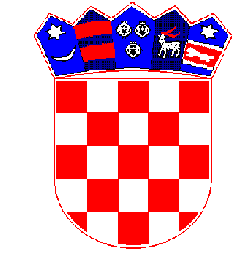 REPUBLIKA HRVATSKAPRIMORSKO-GORANSKA ŽUPANIJAGRAD CRESGRADONAČELNIKKlasa: 011-01/19-1/2Ur. broj:2213/02-02-19-6Cres, 17. lipnja 2019.GRADSKO VIJEĆEovdjePRIJEDLOG ZA DONOŠENJEODLUKE O IZMJENI ODLUKE O ZAŠTITI IZVORIŠTA JEZERO VRANA NA OTOKU CRESU 	Pravni temelj i obrazloženje:	Pravni temelj za donošenje Odluke o izmjeni Odluke o zaštiti izvorišta Jezero Vrana na otoku Cresu je članak 91. Zakona o vodama („Narodne novine RH“, br.: 153/09, 130/11, 56/13, 14/14 i 46/18), prema kojem odluku o zaštiti izvorišta donosi predstavničko tijelo jedinice lokalne samouprave za zonu sanitarne zaštite na području te jedinice.	Na sjednici Gradskog vijeća održanoj 8. svibnja 2019. usvojena je Odluka o zaštiti izvorišta Jezero Vrana na otoku Cresu. Odluka je objavljena u „Službenim novinama Primorsko-goranske županije“ br. 12/2019 i  proslijeđena je Uredu državne uprave PGŽ-e na nadzor.	Iz Ureda državne uprave upozorili su nas na članak 22. Odluke, u kojem su propisane prekršajne odredbe. Iste su unesene na temelju članka 241. Zakona o vodama. Iz Ureda su napomenuli kako smatraju da taj članak nije u skladu s Zakonom jer se kazne koje su propisane u čl. 241. odnose na točno definirane prekršaje za radnje koje su definirane Zakonom i ne bi se mogle primijeniti na odluku koju donosi predstavničko tijelo. Smatraju da bi se u odluci mogle predvidjeti kazne koje su za jedinice lokalne samouprave određene Prekršajnim zakonom.	Tekst odluke upućen je društvu Vodoopskrba i odvodnja Cres Lošinj d.o.o. s obzirom da su oni sastavljali konačan tekst akta. Nakon konzultacija s Ministarstvom zaštite okoliša i energetike koje daje konačno mišljenje o ovoj Odluci, a prema njihovoj preporuci, izmijenjen je članak 22. na način da su propisane kazne sukladno Prekršajnom zakonu.	Predlaže se Gradskom vijeću usvajanje Odluke o izmjeni Odluke o zaštiti izvorišta Jezero Vrana na otoku CresuTEKST AKTA:Na temelju članka 91. stavka 3. podstavak 1. Zakona o vodama (Narodne novine, broj: 153/09, 130/11, 56/13, 14/14 i 46/18), članka 7. Pravilnika o uvjetima za utvrđivanje zona sanitarne zaštite izvorišta (Narodne novine, broj 66/11 i 47/13), uz prethodnu suglasnost Hrvatskih voda, KLASA:…. URBROJ:…….. od ………… 2019. godine, Gradsko vijeće Grada Cresa na sjednici održanoj dana……………donijelo jeODLUKU O IZMJENI ODLUKEO ZAŠTITI IZVORIŠTA JEZERO VRANA NA OTOKU CRESUČlanak 1.U Odluci o zaštiti izvorišta Jezero Vrana na otoku Cresu („Službene novine Primorsko-goranske županije br. 12/19), mijenja se članak 22. i glasi:„Novčanom kaznom u rasponu od 500,00 do 10.000,00 kuna kaznit će se za prekršaj pravna osoba ako ne poštuje zabrane i ograničenja i ne poduzima mjere zaštite Izvorišta propisane ovom Odlukom te ako koristi vode protivno ovoj Odluci. Za prekršaje iz stavka 1. ovoga članka kaznit će se fizička osoba obrtnik i osoba koja obavlja drugu samostalnu djelatnost novčanom kaznom u iznosu od 300,00 do 5.000,00  kuna.Za prekršaje iz stavka 1. ovoga članka kaznit će se odgovorna osoba u pravnoj osobi i fizička osoba u iznosu od 100,00 do 2.000,00 kuna.Iznosi novčanih kazni propisanih za prekršaje iz ovoga članka uplaćuju se u korist proračuna jedinice lokalne samouprave na području koje je počinjen prekršaj.“Članak 2.Ova Odluka stupa na snagu osmog dana od dana objave »Službenim novinama Primorsko-goranske županije«.Klasa: 011-01/19-1/12Ur. broj: 2213/02-01-19-Cres, ______ 2019.GRAD CRESGRADSKO VIJEĆEPredsjednikMarčelo Damijanjević